1. Писмо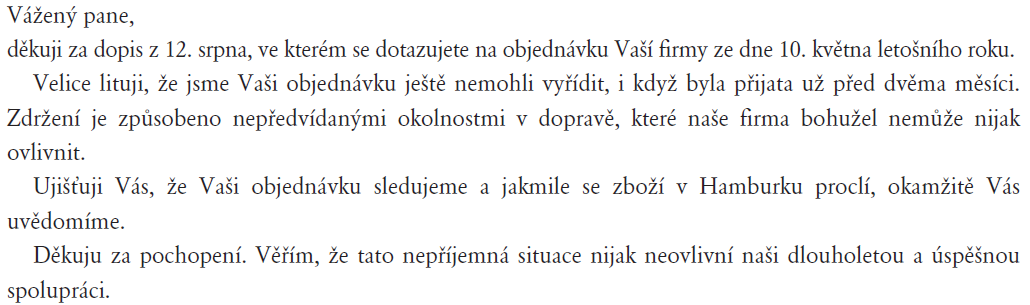 2. Куповина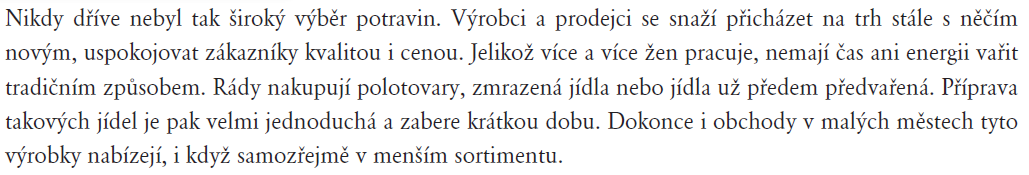 3. Породица и васпитавање деце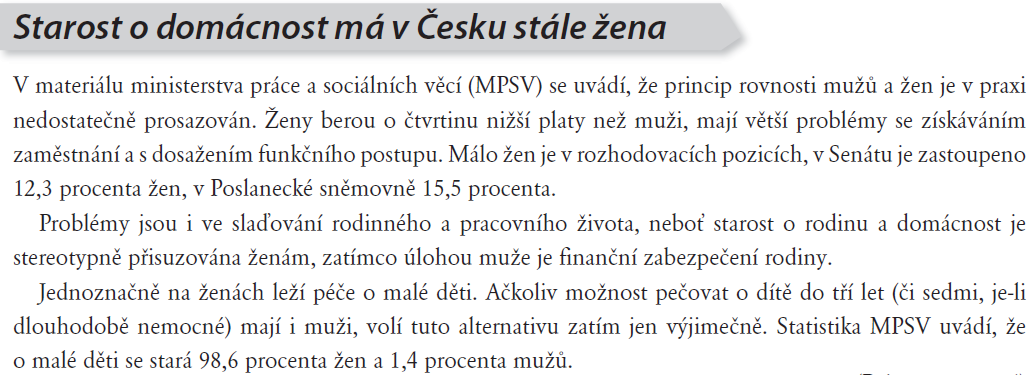 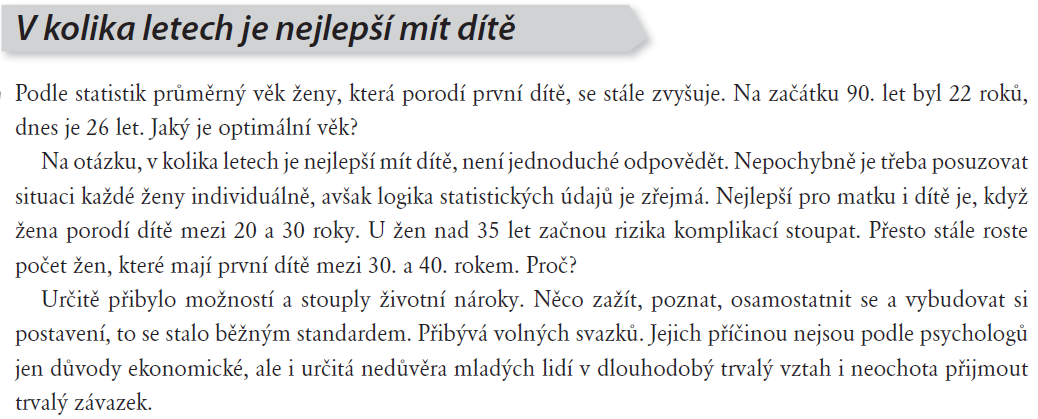 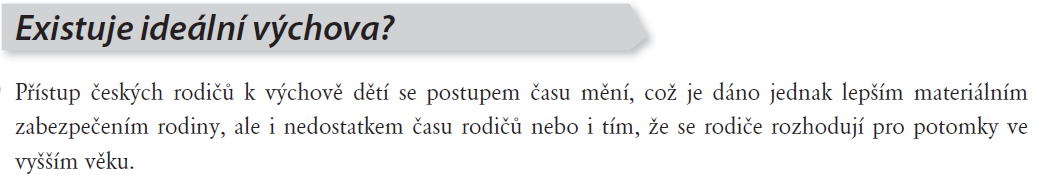 4. Демографија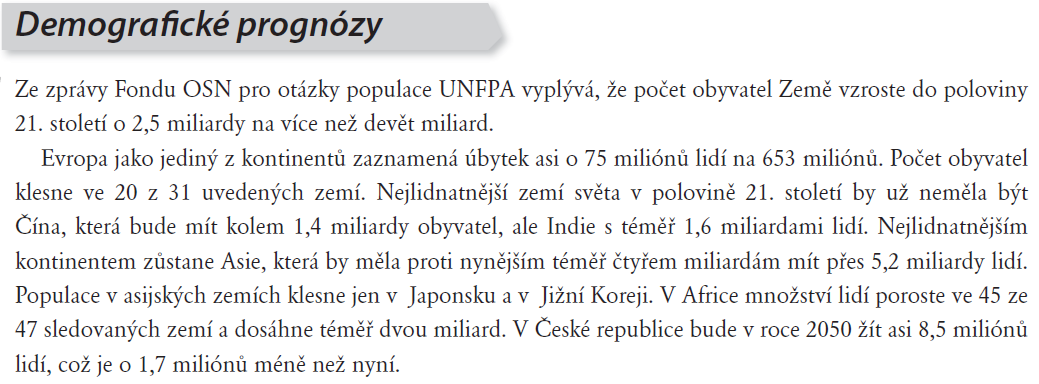 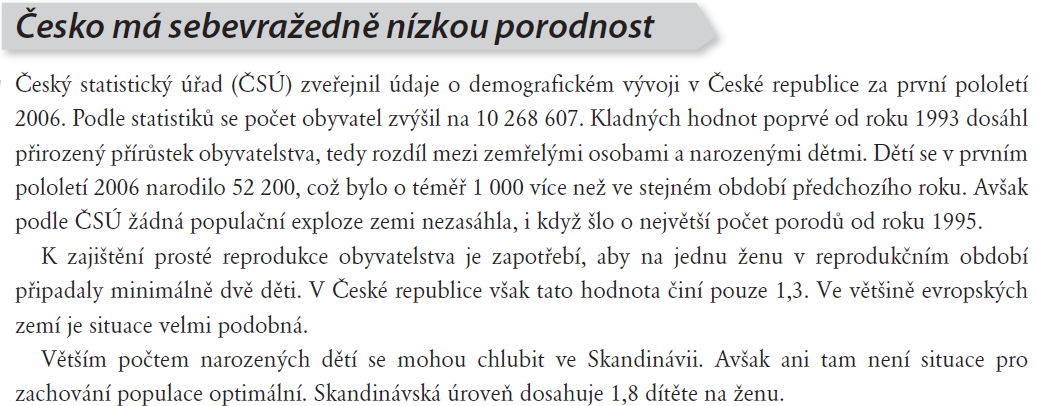 5. Животна средина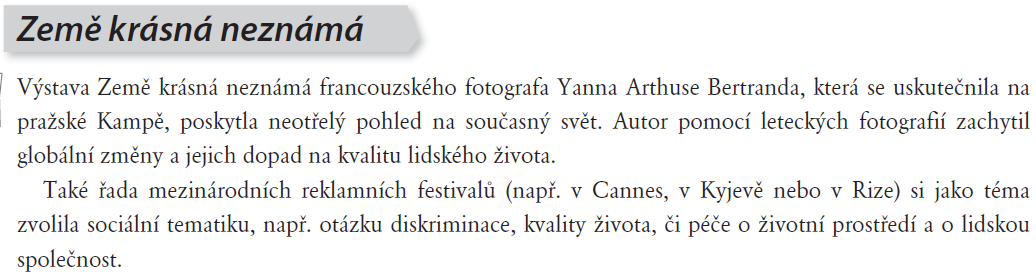 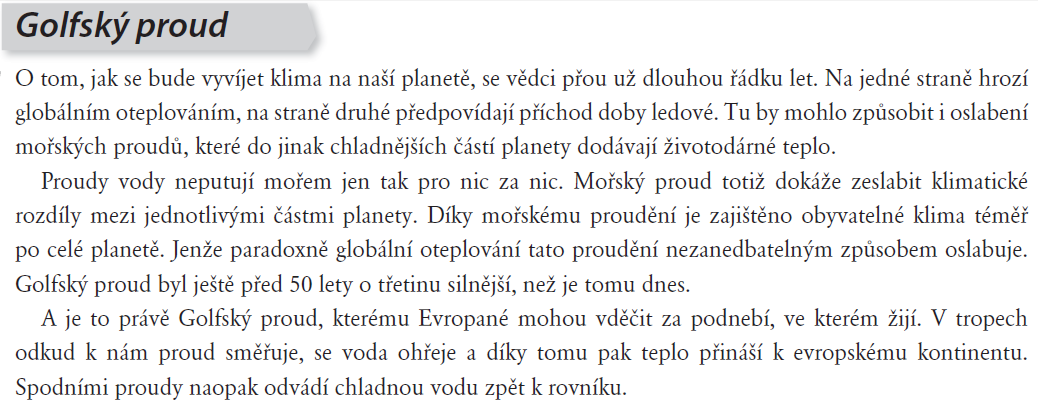 6. Одмор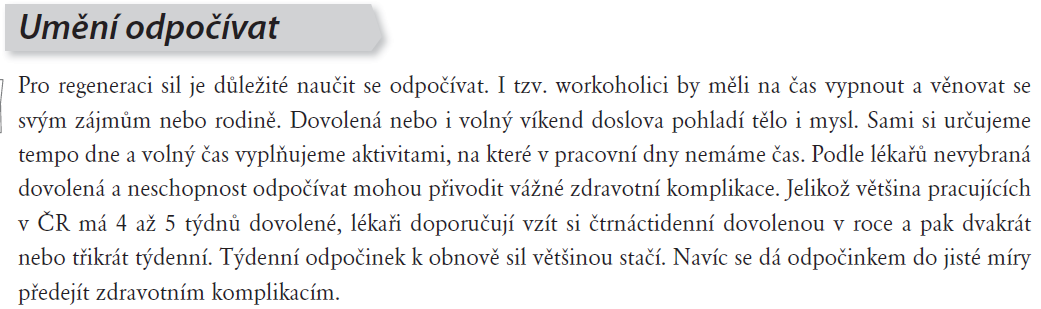 7. Музика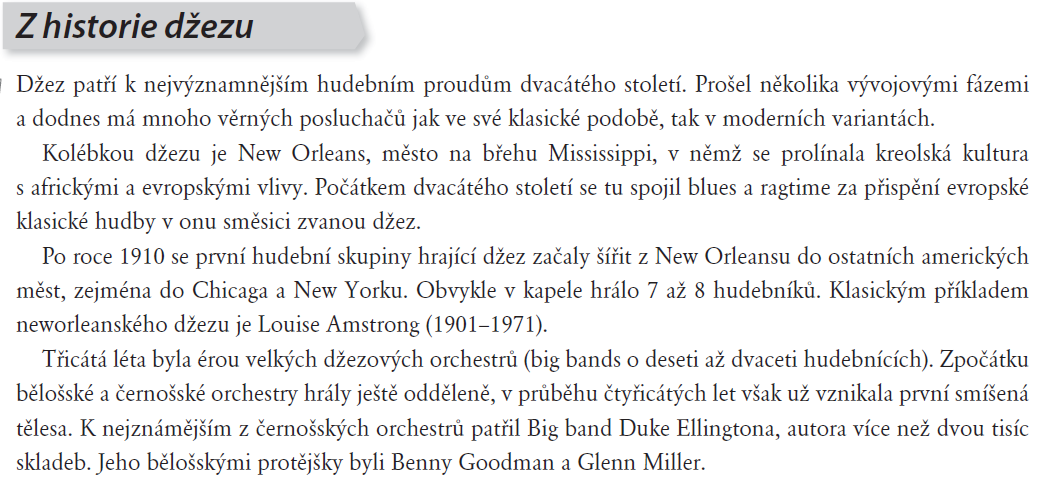 8. Саобраћај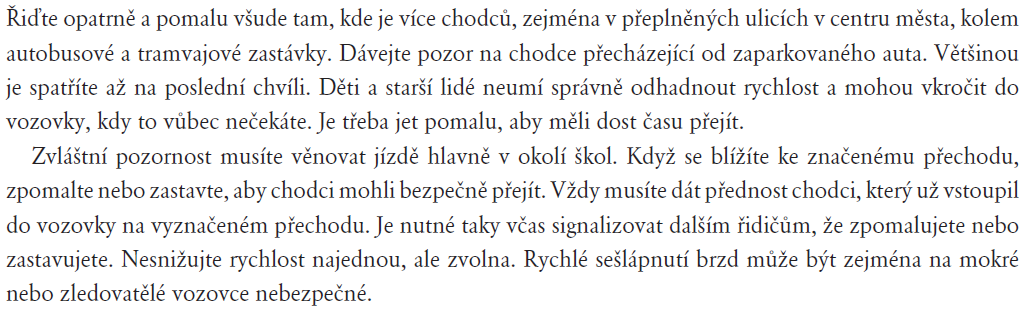 9. Знање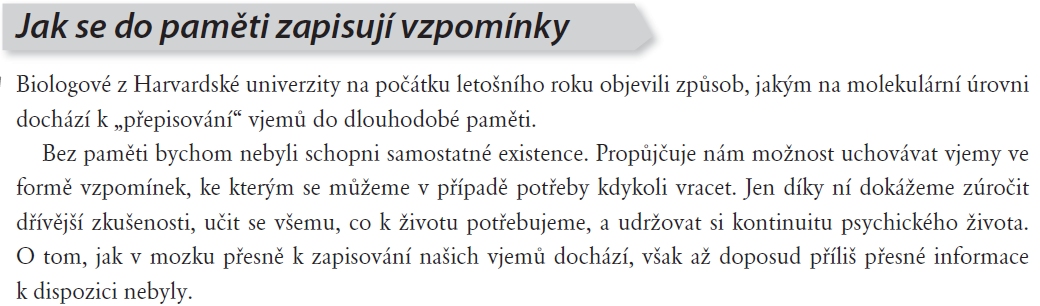 10. Књижевност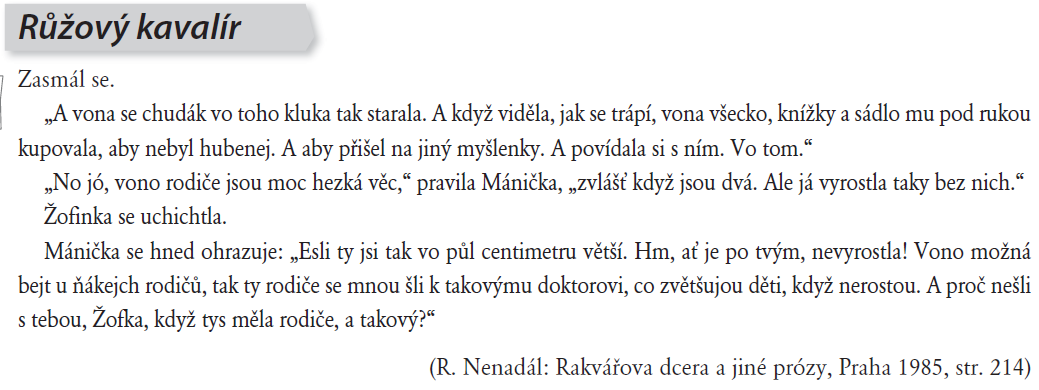 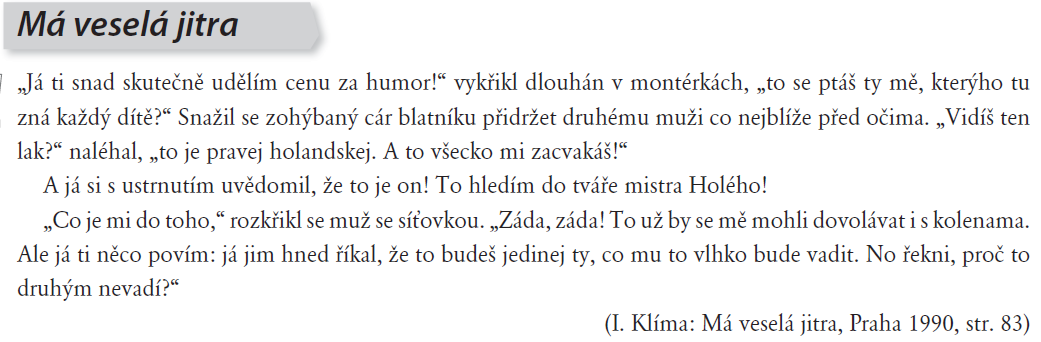 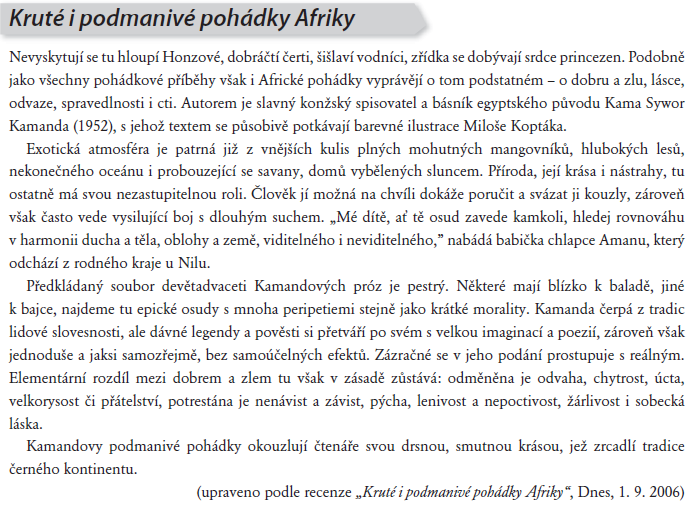 